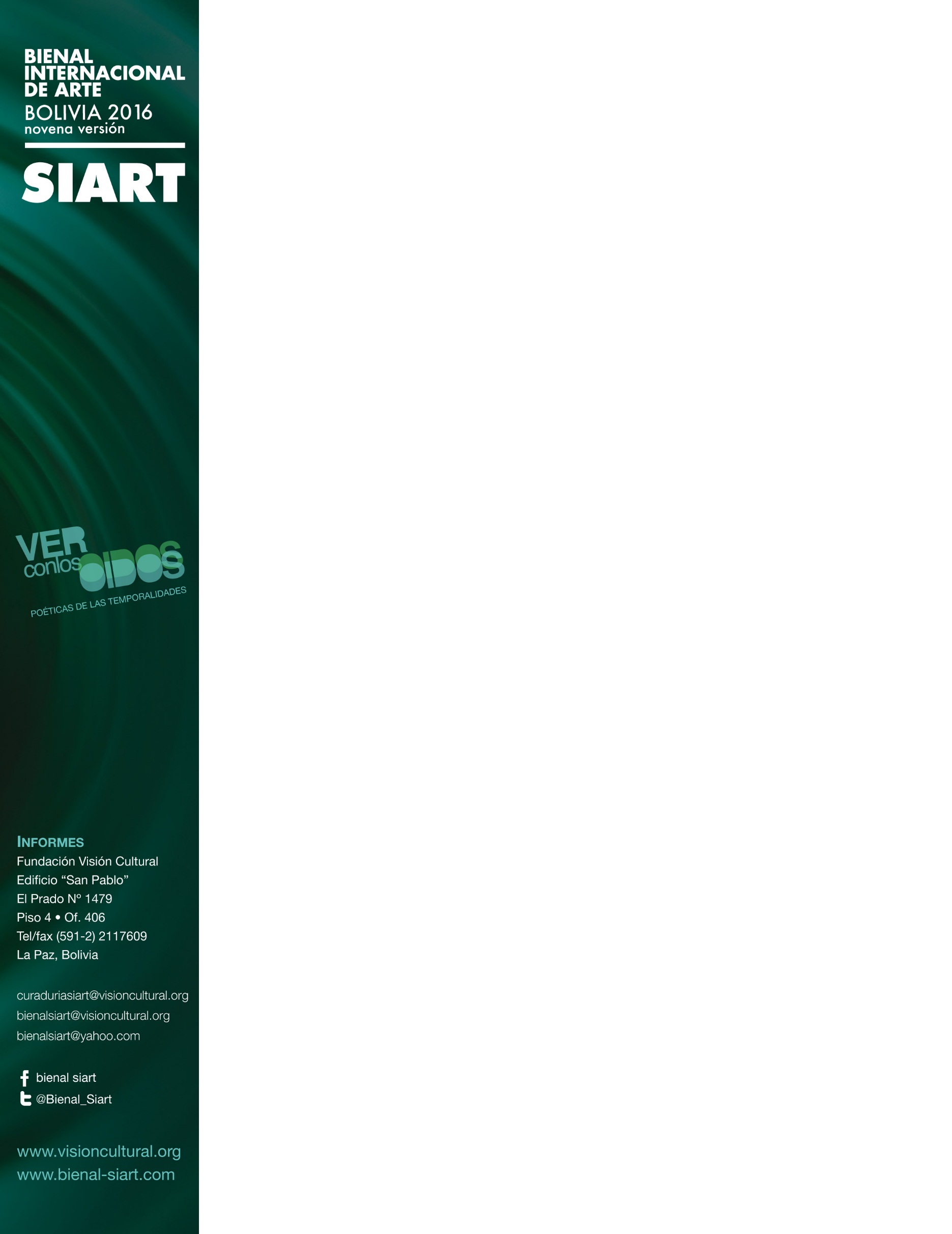  				CONGRESO INTERNACIONAL DE 				    ARTE CONTEMPORÁNEO SIART 			Intersticios y coyunturas en el 			Arte Contemporáneo			11, 12 y 13 de octubre, 2016			La Paz – BoliviaPARA PONENTES: Adjuntar abstract de 1.500 caracteres máximo y resumen de hoja de vidaPARA PARTICIPANTES:Costo: 30 $us profesionales. 20 $us estudiantes.Enviar el formulario a:   bienalsiart@visioncultural.orgNombre y apellido:Correo electrónico:Ciudad y país:Profesión:Título de la disertación:Eje temático al que se inserta la disertación:Nombre y apellido:Documento de identidad:Profesión: Correo electrónico:Ciudad y país:Institución a la que representa (si es necesario)